Name __________________________________________________________ Period ____________________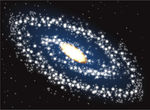 Type of GalaxyDescriptionIllustration